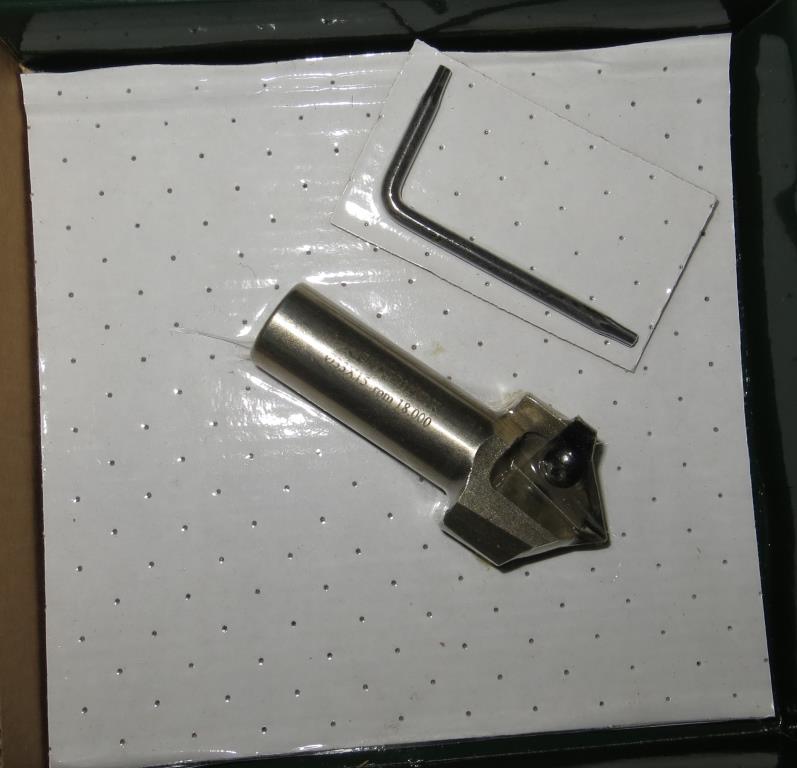 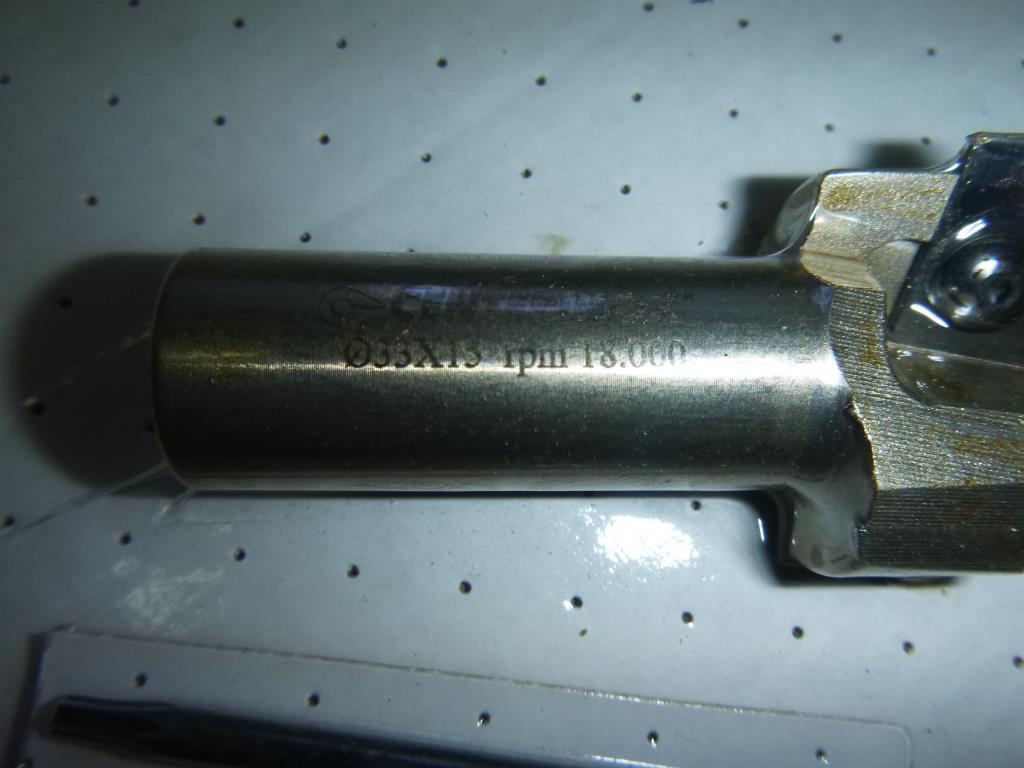 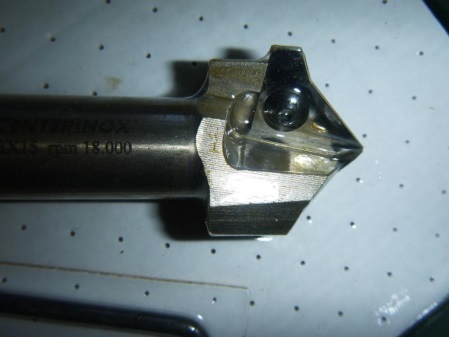 Код из 1САртикулНаименоваие/ Бренд/ПоставщикТехнические характеристикиГабаритыД*Ш*В,ммМасса,грМатериалМесто установки/НазначениеF0008006TPP21.001Фреза для обр-ки V-образного паза с углом 90 град.D33*132000металлОбрабатывающие центра /фрезерованиеF0008006TPP21.001D33*132000металлОбрабатывающие центра /фрезерованиеF0008006TPP21.001   CenterinoxD33*132000металлОбрабатывающие центра /фрезерование